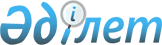 Қарулы Күштер мемлекеттік мекемелерінің тегін медициналық көмектің кепілдік берілген көлемі шеңберінде және міндетті әлеуметтік медициналық сақтандыру жүйесінде медициналық көмек көрсету бойынша көрсетілетін қызметтерді өткізу жөніндегі ақылы қызмет түрлерін көрсету және олардың көрсетілетін қызметтерді өткізуден түсетін ақшаны жұмсау қағидаларын бекіту туралыҚазақстан Республикасы Қорғаныс министрінің 2019 жылғы 30 қазандағы № 871 бұйрығы. Қазақстан Республикасының Әділет министрлігінде 2019 жылғы 1 қарашада № 19541 болып тіркелді.
      ЗҚАИ-ның ескертпесі!Осы бұйрық 01.01.2020 ж. бастап қолданысқа енгізіледі.
      2008 жылғы 4 желтоқсандағы Қазақстан Республикасының Бюджет кодексі 70-бабының 2-тармағына сәйкес БҰЙЫРАМЫН:
      1. Қоса беріліп отырған Қарулы Күштер мемлекеттік мекемелерінің тегін медициналық көмектің кепілдік берілген көлемі шеңберінде және міндетті әлеуметтік медициналық сақтандыру жүйесінде медициналық көмек көрсету бойынша көрсетілетін қызметтерді өткізу жөніндегі ақылы қызмет түрлерін көрсету және олардың көрсетілетін қызметтерді өткізуден түсетін ақшаны жұмсау қағидалары бекітілсін.
      2. Қазақстан Республикасы Қарулы Күштері Тыл және қару-жарақ бастығының басқармасы Қазақстан Республикасының заңнамасында белгіленген тәртіппен:
      1) осы бұйрықты Қазақстан Республикасының Әділет министрлігінде мемлекеттік тіркеуді;
      2) осы бұйрықты алғашқы ресми жарияланғанынан кейін Қазақстан Республикасы Қорғаныс министрлігінің интернет-ресурсында орналастыруды;
      3) мемлекеттік тіркелген күннен бастап күнтізбелік он күн ішінде осы тармақтың 1) және 2) тармақшаларында көзделген іс-шаралардың орындалуы туралы мәліметтерді Қазақстан Республикасы Қорғаныс министрлігінің Заң департаментіне жолдауды қамтамасыз етсін.
      3. Осы бұйрықтың орындалуын бақылау Қазақстан Республикасы Қорғаныс министрінің жетекшілік ететін орынбасарына жүктелсін.
      4. Осы бұйрық лауазымды адамдарға, оларға қатысты бөлігінде жеткізілсін.
      5. Осы бұйрық 2020 жылғы 1 қаңтардан бастап қолданысқа енгізіледі.
      "КЕЛІСІЛДІ"
      Қазақстан Республикасының
      Денсаулық сақтау министрлігі
      ___________________________
      2019 жылғы " ____ " ________
      КЕЛІСІЛДІ"
      Қазақстан Республикасының
      Қаржы министрлігі
      ___________________________
      2019 жылғы " ____ " ________ Қарулы Күштер мемлекеттік мекемелерінің тегін медициналық көмектің кепілдік берілген көлемі шеңберінде және міндетті әлеуметтік медициналық сақтандыру жүйесінде медициналық көмек көрсету бойынша көрсетілетін қызметтерді өткізу жөніндегі ақылы қызмет түрлерін көрсету және олардың көрсетілетін қызметтерді өткізуден түсетін ақшаны жұмсау қағидалары  1-тарау. Жалпы ережелер
      1. Қарулы Күштер мемлекеттік мекемелерінің тегін медициналық көмектің кепілдік берілген көлемі шеңберінде және міндетті әлеуметтік медициналық сақтандыру жүйесінде медициналық көмек көрсету бойынша көрсетілетін қызметтерді өткізу жөніндегі ақылы қызмет түрлерін көрсету және олардың көрсетілетін қызметтерді өткізуден түсетін ақшаны жұмсау қағидалары (бұдан әрі - Қағидалар) Қазақстан Республикасы Қарулы Күштері әскери-медициналық мекемелерінің (бұдан әрі - әскери-медициналық мекемелер) тегін медициналық көмектің кепілдік берілген көлемі шеңберінде және міндетті әлеуметтік медициналық сақтандыру жүйесінде медициналық көмек көрсету бойынша көрсетілетін қызметтерді өткізу жөніндегі ақылы қызмет түрлерін көрсету және олардың көрсетілетін қызметтерді өткізуден түсетін ақшаны жұмсау тәртібін айқындайды.
      2. Осы Қағидаларға сәйкес әскери-медициналық мекемелер тегін медициналық көмектің кепілдік берілген көлемінің және міндетті әлеуметтік медициналық сақтандыру жүйесінде медициналық көмектің тізбесі шегінде медициналық көмекті (бұдан әрі - ақылы медициналық қызмет түрлері):
      1) әскери қызметте болудың шекті жасына толуы бойынша, денсаулық жағдайына байланысты әскери қызметтен шығарылған, әскери қызмет міндеттерін орындауға байланысты ауырған, сондай-ақ жиырма және одан да көп еңбек сіңірген жылдары бар адамдарға;
      2) Қазақстан Республикасы Қарулы Күштерінің (бұдан әрі - Қарулы Күштер) келісімшарт бойынша әскери қызметшілерінің отбасы мүшелеріне;
      3) Қазақстан Республикасының басқа да әскерлері мен әскери құралымдарының әскери қызметшілеріне;
      4) Қазақстан Республикасы арнаулы мемлекеттік және құқық қорғау органдарының, мемлекеттік фельдъегерлік қызметінің қызметкерлеріне;
      5) Қарулы Күштердің азаматтық персоналына;
      6) басқа да медициналық көрсетілетін қызметтерді тұтынушыларға көрсетеді.
      3. Әскери-медициналық мекемелерде медициналық көрсетілетін қызметтердің ақылы түрлері "Әлеуметтік медициналық сақтандыру қоры" КЕАҚ (бұдан әрі – Қор) мен әскери-медициналық мекемелер арасында жасалған медициналық көрсетілетін қызметтерді сатып алу шарттары негізінде "Тегін медициналық көмектің кепілдік берілген көлемі шеңберінде және (немесе) міндетті әлеуметтік медициналық сақтандыру жүйесінде медициналық көмек көрсету бойынша денсаулық сақтау субъектілерінен көрсетілетін қызметтерді сатып алу қағидаларын бекіту туралы" Қазақстан Республикасы Денсаулық сақтау министрінің 2020 жылғы 8 желтоқсандағы № ҚР ДСМ-242/2020 бұйрығына (Нормативтік құқықтық актілерді мемлекеттік тіркеу тізілімінде № 21744 болып тіркелген) (бұдан әрі – Сатып алу қағидалары) сәйкес көрсетіледі.
      Ескерту. 3-тармақ жаңа редакцияда - ҚР Қорғаныс министрінің 28.12.2021 № 917 (алғашқы ресми жарияланған күнінен кейін күнтізбелік он күн өткен соң қолданысқа енгізіледі) бұйрығымен.


      4. Осы Қағидалардың күші тегін медициналық көмектің кепілдік берілген көлемі (бұдан әрі - ТМККК) шеңберінде және міндетті әлеуметтік медициналық сақтандыру (бұдан әрі - МӘМС) жүйесінде медициналық көмек көрсету бойынша көрсетілетін қызметтерді өткізу жөніндегі ақылы қызмет түрлерін көрсететін әскери-медициналық мекемелерге қолданылады. 2-тарау. Медициналық көрсетілетін қызметтердің ақылы түрлерін көрсету тәртібі
      5. Әскери-медициналық мекемелерде медициналық көмек көрсету денсаулық сақтау саласындағы стандарттарға сәйкес жүзеге асырылады.
      Әскери-медициналық мекемелер медициналық көмек көрсету кезінде Қазақстан Республикасының қолданыстағы денсаулық сақтау саласындағы заңнамасына сәйкес құрылған медициналық көрсетілетін қызметтер сапасы жөніндегі комиссия қабылдайтын клиникалық хаттамаларды, сондай-ақ "Қазақстандық ұлттық дәрілік формулярын бекіту туралы" Қазақстан Республикасы Денсаулық сақтау министрінің 2021 жылғы 18 мамырдағы № ҚР ДСМ-41 бұйрығын (Нормативтік құқықтық актілерді мемлекеттік тіркеу тізілімінде № 22782 болып тіркелген) (бұдан әрі – Қазақстандық ұлттық дәрілік формуляр) пайдаланады.
      Ескерту. 5-тармақ жаңа редакцияда - ҚР Қорғаныс министрінің 28.12.2021 № 917 (алғашқы ресми жарияланған күнінен кейін күнтізбелік он күн өткен соң қолданысқа енгізіледі) бұйрығымен.


      6. Медициналық көрсетілетін қызметтердің ақылы түрлері медициналық көрсетілетін қызметтерді тұтынушыларға мынадай түрлер бойынша көрсетіледі:
      1) дәрігерге дейінгі медициналық көмек;
      2) алғашқы медициналық-санитариялық көмек;
      3) мамандандырылған, оның ішінде жоғары технологиялық медициналық көмек;
      4) медициналық оңалту.
      Ескерту. 6-тармақ жаңа редакцияда - ҚР Қорғаныс министрінің 28.12.2021 № 917 (алғашқы ресми жарияланған күнінен кейін күнтізбелік он күн өткен соң қолданысқа енгізіледі) бұйрығымен.


      7. Медициналық көмек медициналық көрсетілетін қызметтерді тұтынушыларға мынадай жағдайларда ұсынылады:
      1) тәулік бойы медициналық бақылау мен емдеу көзделмейтін амбулаториялық жағдайларда, оның ішінде тәулік бойы жұмыс істейтін стационарлардың қабылдау бөлімшелерінде;
      2) тәулік бойы медициналық бақылау, емдеу, күтім, сондай-ақ тамақтандырумен бірге төсек-орын беру көзделетін стационарлық жағдайларда, оның ішінде емдеу басталғаннан кейін алғашқы тәулік ішінде тәулік бойы бақылау көзделетін "бір күннің" терапиясы және хирургиясы жағдайларында;
      3) тәулік бойы медициналық бақылау мен емдеу қажет етілмейтін және төсек-орын бере отырып, күндізгі уақытта медициналық бақылау мен емдеу көзделетін стационарды алмастыратын жағдайларда.
      Ескерту. 7-тармақ жаңа редакцияда - ҚР Қорғаныс министрінің 28.12.2021 № 917 (алғашқы ресми жарияланған күнінен кейін күнтізбелік он күн өткен соң қолданысқа енгізіледі) бұйрығымен.


      8. Әскери-медициналық мекеме қолданыстағы Қазақстан Республикасының денсаулық сақтау саласындағы заңнамасына сәйкес алғашқы медициналық құжаттаманы жүргізуді қамтамасыз етеді.
      9. Әскери-медициналық мекеменің медициналық көрсетілетін қызметтерді сатып алуға жасалған шарттар шеңберінде құжаттаманы толтыруы және ұсынуы Қазақстан Республикасының ақпараттандыру саласындағы заңнамасының талаптарын сақтай отырып, денсаулық сақтау саласындағы ақпараттық жүйелер мен электрондық ақпараттық ресурстар арқылы жүзеге асырылады.
      10. Әскери-медициналық мекеме көрсетілетін қызметтерді сатып алу шарты бойынша міндеттемелерінің бір бөлігін орындау үшін деректер базасына енгізілген денсаулық сақтау субъектілерімен сатып алу қағидаларына сәйкес бірлесіп орындаудың азаматтық-құқықтық шартын жасайды, сондай-ақ бірлесіп орындаушы ретінде тартылады.  3-тарау. Медициналық көрсетілетін қызметтердің ақылы түрлерін көрсеткені үшін ақы төлеу тәртібі
      11. Медициналық көрсетілетін қызметтердің ақылы түрлерін көрсеткені үшін ақы төлеуді "Тегін медициналық көмектің кепілдік берілген көлемі шеңберінде және (немесе) міндетті әлеуметтік медициналық сақтандыру жүйесінде денсаулық сақтау субъектілерінің көрсетілетін қызметтеріне ақы төлеу қағидаларын бекіту туралы" Қазақстан Республикасы Денсаулық сақтау министрінің 2020 жылғы 20 желтоқсандағы № ҚР ДСМ-291/2020 бұйрығына сәйкес (Нормативтік құқықтық актілерді мемлекеттік тіркеу тізілімінде № 21831 болып тіркелген) (бұдан әрі – Ақы төлеу қағидалары) Қор жүзеге асырады.
      Ескерту. 11-тармақ жаңа редакцияда - ҚР Қорғаныс министрінің 28.12.2021 № 917 (алғашқы ресми жарияланған күнінен кейін күнтізбелік он күн өткен соң қолданысқа енгізіледі) бұйрығымен.


      12. Медициналық көрсетілетін қызметтердің ақылы түрлерін көрсеткені үшін ақы төлеу "Тегін медициналық көмектің кепілдік берілген көлемі шеңберінде және міндетті әлеуметтік медициналық сақтандыру жүйесінде көрсетілетін медициналық қызметтерге тарифтерді бекіту туралы" Қазақстан Республикасы Денсаулық сақтау министрінің 2020 жылғы 30 қазандағы № ҚР ДСМ-170/2020 бұйрығымен (Нормативтік құқықтық актілерді мемлекеттік тіркеу тізілімінде № 21550 болып тіркелген) бекітілген тарифтер бойынша жүргізіледі.
      Ескерту. 12-тармақ жаңа редакцияда - ҚР Қорғаныс министрінің 28.12.2021 № 917 (алғашқы ресми жарияланған күнінен кейін күнтізбелік он күн өткен соң қолданысқа енгізіледі) бұйрығымен.


      13. Көрсетілген медициналық қызметтердің ақылы түрлері үшін төлем құжаттарын, есептерін және нысандарын қалыптастыру, сондай-ақ оларды Қорға ұсыну Ақы төлеу қағидаларына сәйкес жүргізіледі.
      14. Бірлесіп орындау шарты бойынша міндеттемелерді орындайтын әскери-медициналық мекемелерге көрсетілген медициналық қызметтер үшін ақы төлеуді денсаулық сақтау субъектісі жүзеге асырады, олармен Қормен жасалған медициналық көрсетілетін қызметтерді сатып алу шарты шеңберінде бірлесіп орындау шарты жасалды. 
      Медициналық көрсетілетін қызметтерді тұтынушыларға бірлесіп орындаушылар медициналық көмек көрсеткен кезде көрсетілген медициналық қызметтер үшін ақы төлеуді әскери-медициналық мекемелер жүзеге асырады. 4-тарау. Медициналық көрсетілетін қызметтердің ақылы түрлерін өткізуден түсетін ақшаны жұмсау тәртібі
      15. Әскери-медициналық мекемелердің медициналық көрсетілетін қызметтердің ақылы түрлерін өткізуінен түсетін өздерінің иелігінде қалатын ақша "Бюджеттің атқарылуы және оған кассалық қызмет көрсету ережесін бекіту туралы" Қазақстан Республикасы Қаржы министрінің 2014 жылғы 4 желтоқсандағы № 540 бұйрығына (Нормативтік құқықтық актілерді мемлекеттік тіркеу тізілімінде № 9934 болып тіркелген) (бұдан әрі - Бюджеттің атқарылуы қағидалары) сәйкес бюджетті атқару жөніндегі орталық уәкілетті орган ашатын қолма-қол ақшаның бақылау шотына есепке жатқызылады.
      16. Әскери-медициналық мекемелер көрсетілетін қызметтерді өткізуден алынатын өздерінің иелігінде қалатын ақша есебінен операция жүргізу үшін Бюджеттің атқарылуы қағидаларында айқындалған тәртіппен жыл сайын медициналық көрсетілетін қызметтердің ақылы түрлерін өткізуден алынатын ақшаның түсу және жұмсау жоспарын жасайды.
      17. Әскери-медициналық мекемелердің медициналық қызметтердің ақылы түрлерін көрсетуден алған ақшасы Қазақстан Республикасы Денсаулық сақтау министрінің 2020 жылғы 21 желтоқсандағы № ҚР ДСМ-309/2020 бұйрығымен (Нормативтік құқықтық актілерді мемлекеттік тіркеу тізілімінде № 21858 болып тіркелген) (бұдан әрі – № ҚР ДСМ-309/2020 бұйрық) бекітілген Тегін медициналық көмектің кепілдік берілген көлемі шеңберінде және (немесе) міндетті әлеуметтік медициналық сақтандыру жүйесінде көрсетілетін медициналық қызметтерге тарифтерді қалыптастыру әдістемесінде айқындалған ТМККК шеңберінде және МӘМС жүйесінде медициналық көмек көрсету жөніндегі қызметке байланысты шығындар шеңберінде:
      1) клиникалық хаттамаларға және ТМККК шеңберінде және (немесе) МӘМС жүйесінде тиісті жылға арналған бірыңғай дистрибьютордан сатып алынатын дәрілік заттар мен медициналық бұйымдардың тізбелеріне сәйкес дәрілік заттар мен медициналық бұйымдарды, шығыс материалдарын, сондай-ақ дәріқобдишаларды, арнайы емдік өнімді сатып алуға (қамтамасыз етуге);
      2) "Республиканың мемлекеттік денсаулық сақтау ұйымдарында тамақтанудың заттай нормаларын және жұмсақ мүкәммалмен жабдықтаудың ең төменгі нормаларын бекіту туралы" Қазақстан Республикасы Үкіметінің 2002 жылғы 26 қаңтардағы № 128 қаулысына сәйкес пациенттерді тамақтандыруға және жұмсақ мүкәммалмен жабдықтауға;
      3) Еңбек кодексіне сәйкес кадрлардың біліктілігін арттыруға және оларды қайта даярлауға;
      4) коммуналдық қызметтерге: жылуға, электр энергиясына, ыстық және суық суға ақы төлеуге;
      5) өзге де шығыстарға, оның ішінде "Ақпараттандыру туралы" Қазақстан Республикасының Заңы 1-бабының 44) тармақшасына сәйкес интернетті қоса алғанда, байланыс қызметтеріне, іссапар шығыстарына, ағымдағы жөндеу жүргізуге, үй-жайды жалға алуға, кеңсе және шаруашылық тауарларын, жанар-жағармай материалдарын, ақпараттық жүйелерге қызмет көрсетуді қоса алғанда, өзге де тауарлар мен көрсетілетін қызметтерді сатып алуға (қамтамасыз етуге), медициналық техникаға сервистік қызмет көрсетуге, банк қызметтеріне ақы төлеуге;
      6) № ҚР ДСМ-309/2020 бұйрықпен бекітілген ТМККК шеңберінде және (немесе) МӘМС жүйесінде көрсетілетін медициналық қызметтерге тарифтерді қалыптастыру қағидаларында көзделген тәртіппен уәкілетті орган бекітетін ТМККК шеңберінде және (немесе) МӘМС жүйесінде көрсетілетін медициналық көрсетілетін қызметтерге (медициналық көрсетілетін қызметтер кешені) тарифтерді қалыптастыру жөніндегі жұмыс жоспарында көзделген жағдайларда негізгі құралдарды жаңартуға;
      7) Қазақстан Республикасы Денсаулық сақтау министрінің 2020 жылғы 15 желтоқсандағы № ҚР ДСМ-278/2020 бұйрығымен (Нормативтік құқықтық актілерді мемлекеттік тіркеу тізілімінде № 21824 болып тіркелген) бекітілген Тегін медициналық көмектің кепілдік берілген көлемі шеңберінде және (немесе) міндетті әлеуметтік медициналық сақтандыру жүйесінде медициналық қызметтер көрсететін денсаулық сақтау субъектілерінің жұмыскерлерін көтермелеу қағидаларына сәйкес әскери-медициналық мекеменің жеке құрамына сараланған қосымша ақы белгілеуге жұмсалады.
      ТМККК шеңберінде және МӘМС жүйесінде көрсетілетін қызметтерді сатып алу шартының талаптарына сәйкес есептелген тұрақсыздық айыбын төлеу әскери-медициналық мекемелердің медициналық қызметтердің ақылы түрлерін көрсетуден алған ақшасы есебінен жүргізіледі.
      Әскери-медициналық мекемелердің өздерінің иелігінде қалатын медициналық қызметтердің ақылы түрлерін көрсетуден алған ақшасы есебінен тауарларды (жұмыстарды, көрсетілетін қызметтерді) сатып алу Қазақстан Республикасының мемлекеттік сатып алу туралы заңнамасына сәйкес жүзеге асырылады.
      Ескерту. 17-тармақ жаңа редакцияда - ҚР Қорғаныс министрінің 28.12.2021 № 917 (алғашқы ресми жарияланған күнінен кейін күнтізбелік он күн өткен соң қолданысқа енгізіледі) бұйрығымен.


      18. Медициналық көрсетілетін қызметтердің ақылы түрлерін өткізуден түсетін ақшаның түсу және жұмсалу жоспарларының орындалуы туралы есепті жасау және ұсыну "Мемлекеттiк мекемелердiң, бюджеттiк бағдарламалар әкiмшiлерiнiң, бюджетті атқару жөніндегі уәкілетті органдардың және аудандық маңызы бар қалалар, ауылдар, кенттер, ауылдық округтер әкімдері аппараттарының бюджеттiк есептiлiкті жасау және ұсыну қағидаларын бекiту туралы" Қазақстан Республикасы Қаржы министрінің 2016 жылғы 2 желтоқсандағы № 630 (Нормативтік құқықтық актілерді мемлекеттік тіркеу тізілімінде № 14613 болып тіркелген) бұйрығына сәйкес жүзеге асырылады.
      19. Әскери-медициналық мекемелер медициналық көрсетілетін қызметтердің ақылы түрлерін бухгалтерлік есепке алуды "Мемлекеттік мекемелерде бухгалтерлік есепке алуды жүргізу қағидаларын бекіту туралы" Қазақстан Республикасы Қаржы министрінің 2010 жылғы 3 тамыздағы № 393 бұйрығына (Нормативтік құқықтық актілерді мемлекеттік тіркеу тізілімінде № 6443 болып тіркелген) сәйкес жүзеге асырады.
      20. Ақылы медициналық көрсетілетін қызметтерді өткізу бойынша ақылы қызмет түрлерін көрсетуден түскен қаражатқа салық салу Қазақстан Республикасының салық заңнамасына сәйкес жүзеге асырылады.
					© 2012. Қазақстан Республикасы Әділет министрлігінің «Қазақстан Республикасының Заңнама және құқықтық ақпарат институты» ШЖҚ РМК
				
      Қорғаныс министрі

Н. Ермекбаев
Қазақстан Республикасы
Қорғаныс министрінің
2019 жылғы 30 қазандағы
№ 871 бұйрығымен
бекітілген